Publicado en Sevilla el 22/10/2021 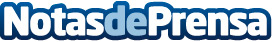 IUPFA acreditado como Centro Internacional de Formación y Homologación Método Arcón para salvar más vidasEl pasado 7 de octubre de 2021, se llevó a efecto un acontecimiento tan importante como histórico, en el flamante Salón de las Américas del Instituto Universitario de la Policía Federal Argentina, donde el Dr. h.c. Jaime Parejo hizo entrega oficial al respectivo Rector Ing. Esteban Neme, del pertinente documento que acredita al IUPFA como Centro Internacional de Formación y Homologación Método Arcón, y paralelamente como el CIFHMA principal a nivel mundialDatos de contacto:Web oficial del Método Arcónwww.metodoarcon.org / www.metodoarcon.eu0034695334789Nota de prensa publicada en: https://www.notasdeprensa.es/iupfa-acreditado-como-centro-internacional-de Categorias: Internacional Solidaridad y cooperación Otras ciencias http://www.notasdeprensa.es